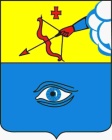 ПОСТАНОВЛЕНИЕ_27.03.2023_                                                                                                        № _34/1_ г. ГлазовОб уточнении перечня и границ избирательных участков, участков референдума на территории муниципального образования «Город Глазов» В соответствии с пунктами 2, 2.1 статьи 19 Федерального закона от 12 июня 2002 года № 67-ФЗ «Об основных гарантиях избирательных прав и права на участие в референдуме граждан Российской Федерации», по согласованию с территориальной избирательной комиссией города Глазова,П О С Т А Н О В Л Я Ю:Уточнить перечень избирательных участков, участков референдума и их границы на территории муниципального образования «Город Глазов», образованных постановлением Администрации города Глазова от 14.01.2013 года № 34/1 «Об образовании избирательных участков для проведения голосования и подсчета голосов избирателей, участников референдума на территории муниципального образования «Город Глазов» (в ред. от 27.12.2017 № 34/10,           от 30.06.2022 № 34/3),  утвердив их согласно приложению № 1 (прилагается).Признать утратившим силу постановление  Администрации города Глазова: -от 30.06.2022 года № 34/3 «О внесении изменений в постановление Администрации города Глазова от 14.01.2013 года № 34/1 «Об образовании избирательных участков для проведения голосования и подсчета голосов избирателей, участников референдума на территории муниципального образования «Город Глазов».3.  Настоящее постановление подлежит официальному опубликованию, а также размещается на официальном сайте муниципального образования «Город Глазов».4.   Настоящее постановление вступает в силу с 1 мая 2023 года.5. Контроль за исполнением настоящего постановления возложить на руководителя Аппарата Администрации города Глазова К.А. Максимову. Глава города Глазова                                                	         С.Н. КоноваловПриложение № 1 к постановлению                                                                                       	Администрации города Глазова                                                                                   от  __27.03.2023_  № _34/1_Перечень избирательных участков, участков референдума на территории муниципального образования «Город Глазов» и их границыРуководитель аппарата Администрации города Глазова				                       								К.А. МаксимоваАдминистрация муниципального образования «Город Глазов» (Администрация города Глазова) «Глазкар» муниципал кылдытэтлэн Администрациез(Глазкарлэн Администрациез)№ п/п№ избиратель-ного участкаЧисло избирателей (по состоянию на 1 января 2023 года)Адрес места нахождения участковой избирательной комиссии,помещения для голосованияГраницы избирательного участка17/011983Удмуртская Республика, город Глазов, улица 70 лет Октября, 1 (здание "Культурно-спортивного центра "Победа")В границах: от исходной точки пересечения ул. Кировской с железной дорогой, далее в восточном направлении вдоль железной дороги до середины южной границы земельного участка д.6К13 по ул. Пряженникова, далее в южном направлении до пересечения с р. Сыга, далее в южном направлении по р. Сыга до пересечения с границей муниципального образования «Город Глазов», далее в западном направлении по границе муниципального образования «Город Глазов» до пересечения с ул. Технической, далее в восточном направлении по оси проезжей части ул. Технической, Луговой до пересечения с ул. Удмуртской, далее в южном направлении по оси проезжей части ул. Удмуртской до северо-западного угла земельного участка д. 12 по ул. Гайдара, далее по западной, южной границе земельного участка д. 12 по ул. Гайдара до юго - восточного угла д. 12 по ул. Гайдара, далее в южном направлении по оси проезжей части ул. Гайдара до пересечения с ул. 70 лет Октября, далее в восточном направлении по оси проезжей части ул. 70 лет Октября до юго – восточного угла земельного участка д. 11 по ул. 70 лет Октября,  далее в северном направлении до южной границы земельного участка д. 9а по ул. 70 лет Октября, далее в восточном направлении по северным границам д.д.  13, 15, 17, 17а до юго-восточного угла д. 13в по ул. 70 лет Октября, далее в северном направлении до исходной точки пересечения ул. Кировской с железной дорогой27/022104Удмуртская Республика, город Глазов, улица Гайдара, 12 (здание школы № 10)В границах: от исходной точки пересечения ул. Кировской с железной дорогой, далее в южном направлении до юго-восточного угла д. 13в по ул. 70 лет Октября, далее в западном направлении до юго-восточного угла земельного участка д. 9а по ул. 70 лет Октября, далее в южном направлении до пересечения с ул. 70 лет Октября, далее в западном направлении по оси проезжей ул. 70 лет Октября части до пересечения с ул. Гайдара, далее в северном направлении по оси проезжей части ул. Гайдара до юго-восточного угла земельного участка д. 12 по ул. Гайдара, далее по южной, западной границам земельного участка д. 12 по ул. Гайдара до северо-западного угла земельного участка д. 12 по ул. Гайдара, далее в западном направлении до пересечения с ул. Удмуртской, далее в северном направлении по оси проезжей части ул. Удмуртской до пересечения с ул. Луговой, далее в западном направлении по оси проезжей части ул. Луговой, ул. Технической до пересечения с границей муниципального образования «Город Глазов», далее в северо-западном направлении по границе муниципального образования «Город Глазов» до пересечения с железной дорогой, далее в восточном направлении по железной дороге до  исходной точки пересечения  железной дороги с ул. Кировской.37/031876Удмуртская Республика, город Глазов, улица Кирова, 75 (здание "Детско-юношеского центра", корпус №3)В границах: от исходной точки пересечения ул. Парковой и ул. Глинки, далее  в южном направлении по оси проезжей части  ул. Глинки до юго-западного угла земельного участка д.7 по ул. Глинки, далее в восточном направлении  между домами 7 и 9 по ул. Глинки, далее в юго-восточном направлении по западной, южной и восточной границе земельного участка д.72 по ул. Кирова, по северной и восточной границе земельного участка д.70 по ул. Кирова, пересекая в южном направлении  ул. Кирова, далее в южном направлении  по западной границе земельных участков домов 63а, 65б, 65в по ул. Кирова, далее в западном направлении по южной границе земельного участка д. 5 по ул. Пряженникова, по южной и западной границе земельного участка д. 17 по ул. Глинки, огибая с восточной и северной стороны границы земельного участка д. 15 по ул. Глинки, до пересечения с проезжей частью ул. Глинки, далее в северном направлении по оси проезжей части ул. Глинки до северо-восточного угла д.12 по ул. Глинки, далее в западном направлении, по южной границе земельного участка д. 75 по ул. Кирова до пересечения с ул. Береговой, далее по южной границе земельного участка д. 19 по ул. Береговой до юго-восточного угла д. 40 по ул. Пушкина, далее в северном направлении до пересечения с ул. Кирова, далее в западном направлении по оси проезжей части ул. Кирова до пересечения с ул. Чехова, далее в северном направлении по оси проезжей части ул. Чехова до северо-восточного угла земельного участка д. 106 по ул. Кирова, далее в западном направлении по южной границе земельных участков д. 52 по ул. Крылова, д. 118 по ул. Кирова, далее в западном направлении до северо-восточного угла  лесного квартала 143, далее в северо-восточном направлении по границе муниципального образования «Город Глазов» до восточного угла лесного квартала 158, далее в южном направлении до пересечения ул. Глинки и ул. Дзержинского, далее в южном направлении по оси проезжей части ул. Глинки исходной точки пересечения ул. Парковой и ул. Глинки.47/041110Удмуртская Республика, город Глазов, улица Кирова, 75А (здание школы № 9)В границах: от исходной точки пересечения ул. Пушкина с ул. Мопра, далее в западном направлении по оси проезжей части ул. Мопра до юго-западного угла земельного участка д. 30 по ул. Мопра, далее в северо-западном направлении до юго-западного угла земельного участка д.123 по ул. Кирова, далее в северо-западном направлении до юго-западного угла земельного участка д.119 по ул. Кирова далее в северо-западном направлении до ближайшего пересечения р. Убыть с границей муниципального образования «Город Глазов» (район Убытского карьера), далее в северо-восточном направлении по границе муниципального образования до северо-восточного угла  лесного квартала 143, далее в юго-восточном направлении по южным границам земельных участков д. 118 по ул. Кирова, д. 52 по ул. Крылова, далее по северной границе земельного участка д. 106 по ул. Кирова до пересечения с ул. Чехова, далее в южном направлении по оси проезжей части  ул. Чехова до пересечения с ул. Кирова, далее в восточном направлении по оси проезжей части ул. Кирова до северо-восточного угла земельного участка д. 42 по ул. Пушкина, далее в южном направлении до юго-восточного угла д. 40 по ул. Пушкина, далее в восточном направлении по южной границе земельного участка д.19 по ул. Береговой до пересечения с проезжей частью ул. Береговой, далее в восточном направлении по северным границам земельных участков д. 75а по ул. Кирова до пересечения с ул. Глинки, далее в южном направлении по оси проезжей части ул. Глинки до юго-западного угла земельного участка д. 11 по ул. Глинки, далее в западном направлении до пересечения с ул. Береговой, далее в южном направлении по оси проезжей части ул. Береговой до пересечения с ул. Мопра, далее в западном направлении по оси проезжей части ул. Мопра до  исходной точки пересечения ул. Мопра с ул. Пушкина57/051474Удмуртская Республика, город Глазов, улица Кирова, 75А (здание школы № 9)В границах: от исходной точки пересечения ул. Кировской с железной дорогой, далее в западном направлении вдоль железной дороги до пересечения с границей муниципального образования «Город Глазов», далее в северо-восточном направлении по границе муниципального образования «Город Глазов» до пересечения с р. Убыть, далее в юго-восточном направлении до северо-восточного угла земельного участка д. 117 по ул. Кирова, далее в юго-восточном направлении по южной границе д. 123 на ул. Кирова, далее юго-восточном направлении до юго-западного угла д. 30 по ул. Мопра, далее в восточном направлении вдоль оси проезжей части ул. Мопра до пересечения с ул. Береговой, далее в северном направлении да восточной границы земельного участка д. 16 по ул. Береговой, далее в восточном направлении до юго-западного угла д. 11 по ул. Глинки, далее в южном направлении по восточной стороне земельного участка д. 15 по ул. Глинки, огибая по западной и южной стороне  д. 17 по ул. Глинки, далее в южном направлении по западной границе земельного участка д. 7а по ул. Пряженникова, по восточной границе земельного участка д. 3 по ул. Пряженникова до пересечения с ул. Пряженникова, далее в южном направлении по западной границе земельного участка д.д 4а, 6К16 по ул. Пряженникова до второго пересечения с железной дорогой, далее в западном направлении по железной дороге до исходной точки пересечения железной дороги с ул. Кировской.67/062045Удмуртская Республика, город Глазов, улица Мира, 34 (здание школы № 12)В границах: от исходной точки пересечения ул. Мира и ул. Республиканской, далее в южном направлении по оси проезжей части ул. Мира до пересечения с ул. Пряженникова, далее в южном направлении до пересечения с железной дорогой, далее в западном направлении по железной дороге до юго-западного угла  границ земельного участка д. 6К16 по ул. Пряженникова, далее в северном направлении по западной границе земельных участков д.д. 6К16, 4а по ул. Пряженникова,  до пересечения с ул. Пряженникова, далее по восточной границе земельного участка д. 3 по ул. Пряжненникова, по западной и северной границе земельного участка д.7а по ул. Пряженникова, далее на северо-восток по западной границе земельных участков домов 65в, 65б, 63а, 63 по ул. Кирова до пересечения с ул. Кирова, далее в восточном направлении по оси проезжей части ул. Кирова до пересечения с ул. Мира, далее в южном направлении по оси проезжей части ул. Мира до исходной точки пересечения ул. Мира и ул. Республиканской.77/071251Удмуртская Республика, город Глазов, улица Парковая, 10А (здание детского сада № 34)В границах: от исходной точки пересечения ул. Кирова и ул. Мира, далее в западном направлении по оси проезжей части ул. Кирова, огибая по восточной, северной стороне земельного участка д.70 по ул. Кирова, по восточной, северной стороне земельного участка д. 72 по ул. Кирова до юго-западного угла земельного участка д.4а по ул. Парковая, далее в северо-западном направлении между домами  9 и 7 по ул. Глинки до пересечения с ул. Глинки, далее в северном направлении по оси проезжей части ул. Глинки до ул. Парковая, далее в восточном направлении по оси проезжей части ул. Парковая до ул. Мира, далее северо-восточном направлении по оси проезжей части ул. Мира до юго-западного угла земельного участка д.2/13 по ул. Дзержинского, далее в восточном направлении по северной границе земельных участков д.д. 15, 17 по ул. Мира, далее в южном направлении по восточным границам земельных участков д.д. 17, 19, 21, 23/23, 25/22,  27 по ул. Мира до юго-восточного угла границ земельного участка д. 27 по ул. Мира, далее в западном направлении до пересечения с проезжей частью ул. Мира, далее в южном направлении по оси проезжей части ул. Мира до исходной точки пересечения ул. Мира и ул. Кирова.87/082431Удмуртская Республика, город Глазов, улица Белинского, 7 (здание школы № 7)В границах: от исходной точки пересечения ул. Дзержинского и ул. Глинки, далее в северо-западном направлении до восточного угла лесного квартала 158, далее в восточном направлении по границе муниципального образования «Город Глазов» до пересечения с р. Чепцой, далее в южном направлении против течения  по р. Чепца до южной границы земельных участков домов 20с1, 20 по ул. 2-я Набережная, далее в юго-западном направлении по оси проезжей части ул. Белова до пересечения с ул. Тани Барамзиной и ул. Советская, далее в южном направлении по ул. Советская, огибая  по восточной границе земельных участков домов 1/39, 3, 5, 9 по ул. Советская, по северной, восточной границе земельного участка д.17/11 по ул. Дзержинского до пересечения с ул. Дзержинского, далее в западном направлении по ул. Дзержинского, огибая по южной границе земельных участков  домов 16/12, 14, 12, 10/7, 8/8, 6, 4, 2/13 по ул. Дзержинского до пересечения с ул. Мира, далее в северном направлении по оси проезжей части ул. Мира до пересечения с ул. Дзержинского, далее в западном направлении по оси проезжей части  ул. Дзержинского до исходной точки пересечения ул. Дзержинского с ул. Глинки.97/092074Удмуртская Республика, город Глазов, улица Советская, 26 (здание 1052 АО "Чепецкий механический завод" - учебно-курсовой комбинат)В границах: от исходной точки пересечения ул. Республиканской  и ул. Мира, далее в северо-восточном направлении по оси проезжей части ул. Мира пересекая проезжею часть ул. Кирова до северо-западного  угла земельного участка д. 29 ул. Мира, далее в восточном направлении по северной границе земельного участка д. 29 ул. Мира до юго-западного угла земельного участка д. 24А ул. Парковой, далее в северном направлении по западной границе земельного участка д. д. 24А, 27А, 24, 25 до северо-западного угла земельного участка д. 25 ул. Парковой, далее от северной границы земельного участка д. 25 ул. Парковой в северо-восточном направлении по западной границе земельного участка д. д. 21А, 15А ул. Мира до северо-западного угла земельного участка д. 15А ул. Мира, далее в восточном направлении по северной границе земельного участка д. 15А ул. Мира, д. д. 10А, 10, 9 ул. Школьной, д. 14 ул. Советской до пересечения с проезжей частью ул. Советской, далее в южном направлении по оси проезжей части ул. Советской до пересечения с проезжей частью ул. Парковой, далее в восточном направлении по оси проезжей части ул. Парковой до северо-западного угла земельного участка д. 40 ул. Парковой, далее в южном направлении по западной границе земельных участков д.д. 40, 40б ул. Парковой до пересечения с проезжей частью ул. Кирова, далее в северо-западном направлении по оси проезжей части ул. Кирова до северо-восточного угла земельного участка д. 53 ул. Кирова, далее в южном направлении по восточной границе земельного участка д. 53 ул. Кирова, д. 21 ул. Республиканской, огибая по южной границе земельного участка д. 21 ул. Республиканской до северо-восточного угла земельного участка д. 19 ул. Республиканской, далее в южном направлении по восточной границе земельного участка д. 19 ул. Республиканской до пересечения с проезжей частью ул. Республиканской, далее в западном направлении по оси проезжей части ул. Республиканской до исходной точки пересечения ул. Республиканской и ул. Мира.107/102045Удмуртская Республика, город Глазов, улица Пряженникова, 37А (здание школы № 13)В границах: от исходной точки пересечения ул. Кирова и ул. Советской, далее в южном направлении по оси проезжей части ул. Советской до пересечения с железной дорогой, далее в восточном направлении по железной дороге до северо-западного угла земельного участка Юкаменской базы, далее в юго-западном направлении по западным границам земельных участков Юкаменской базы и ОАО «Завод Металлист», пересекая ул. Драгунова до пересечения с ул. Юкаменская, далее в южном направлении по оси проезжей части ул. Юкаменская до пересечения с границей муниципального образования «Город Глазов», далее в западном направлении по границе муниципального образования «Город Глазов» до пересечения с р. Сыга, далее в северном направлении по р. Сыга до пересечения с ул. Технической,  далее под прямым углом  пересекая железную дорогу  до перекрестка ул. Пряженникова и ул. Мира, далее в северном направлении по оси проезжей части ул. Мира до пересечения с ул. Республиканской, далее  в западном направлении по ул. Республиканской, огибая по восточной границе дом 19 по ул. Республиканской, по южной и восточной границам дом  21 по ул. Республиканской,  до пересечения с проезжей частью ул. Кирова, далее в восточном направлении по оси проезжей части ул. Кирова до исходной точки пересечения ул. Кирова и ул. Советской.117/112318Удмуртская Республика, город Глазов, улица Парковая, 45 (здание "Дома спорта "Прогресс")В границах: от исходной точки пересечения ул. Парковой и ул. Комсомольской, далее в западном направлении по оси проезжей части ул. Парковой до пересечения с ул. Советская, далее в северном направлении по оси проезжей части ул. Советская до пересечения с ул. Дзержинского, далее в северном направлении по ул. Советская, огибая по южной и восточной границе земельного участка  д.17/11 по ул. Дзержинского, по восточной границе земельных участков д.д. 9, 5, 3, 1/39 по ул. Советской до пересечения с ул. Тани Барамзиной и с ул. Белова, далее в северо-восточном направлении по оси проезжей части  ул. Белова до пересечения с ул. 2-я Набережная, далее в южном направлении в точку пересечения ул. Тани Барамзиной и пр. Монтажников, далее по восточной границе земельных участков д.д. 1/15, 3, 5а, 9а, 11, 13 по ул. Ленина, далее по южной границе земельных участков д.13 по ул. Ленина до пересечения с проезжей частью ул. Ленина, далее в южном направлении по оси проезжей части ул. Ленина до пересечения с ул. Кирова, далее в западном направлении по оси проезжей части ул. Кирова, огибая с восточной, южной и западной границы земельного участка д. 29 по ул. Кирова до пересечения с ул. Комсомольской, далее в северном направлении по ул. Комсомольской до исходной точки пересечения ул. Комсомольской и с ул. Парковой.127/121277Удмуртская Республика, город Глазов, улица Кирова, 37 (здание школы № 3)В границах: от исходной точки пересечения ул. Советской и ул. Кирова, далее на восток по оси проезжей части ул. Кирова до середины северной границы земельного участка д. 37 ул. Кирова, далее на юг по границе земельного участка д. 37 ул. Кирова до северо-восточного угла земельного участка д. 15/37 ул. Комсомольской, далее в южном направлении по восточной границе земельного участка д. 15/37 ул. Комсомольской до пересечения с проезжей частью ул. Республиканской, далее в западном направлении по оси проезжей части ул. Республиканской до северо- восточного угла земельного участка д. 17/40 ул. Комсомольской, далее в южном направлении по восточной границе земельного участка д. 17/40, д. 19 ул. Комсомольской и д. 49/21 ул. Пряженникова до пересечения с проезжей частью ул. Пряженникова, далее в южном направлении от ул. Пряженникова до пересечения с железной дорогой, далее в западном направлении по железной дороге до пересечения с ул. Советской, далее на север по ул. Советской до пересечения с ул. Пряженникова, далее в северном направлении по оси проезжей части ул. Советской до исходной точки пересечения ул. Советской и ул. Кирова.137/131136Удмуртская Республика, город Глазов, улица Кирова, 37 (здание школы № 3)В границах: от исходной точки пересечения ул. Кирова и ул. Спортивной, далее в южном направлении по оси проезжей части ул. Спортивной до юго-восточного угла границы земельного участка д. 31/2 по ул. Кирова, далее в западном направлении по южной границе земельного участка д. 31/2 по ул. Кирова до северо-восточной границы земельного участка д. 11А по ул. Наговицына, далее в южном направлении по восточной границе земельного участка д. 11А по ул. Наговицына, д. 45 и д. 52 по ул. Республиканской до северо-западного угла земельного участка д. 10 по ул. Спортивной, далее в восточном направлении  по северной границе земельного участка д. 10 по ул. Спортивной до пересечения с проезжей частью ул. Спортивной, далее в южном направлении по оси проезжей части ул. Спортивной до юго-восточного угла земельного участка д. 10 по ул. Спортивной, далее в западном направлении по южной границе земельного участка д. 10 по ул. Спортивной до северо-восточного угла земельного участка д. 59 по ул. Пряженникова, далее в южном направлении по восточной границе земельного участка д. 59 по ул. Пряженникова до пересечения с железной дорогой, далее в западном направлении по железной дороге до юго-западного угла земельного участка строения 10с6 по ул. Пряженникова, далее в северном направлении по западной границе земельного участка строения 10с6 ул. Пряженникова до юго-западного угла земельного участка д. 51 по ул. Пряженникова, далее северном направлении по западной границе земельного участка д. 51 и д. 51 А по ул. Пряженникова до южной границы земельного участка д. 42 ул. Республиканской, далее на запад по южной границе земельного участка д. 42 по ул. Республиканской огибая по западной границе д. 42 по ул. Республиканской до пересечения с проезжей частью ул. Республиканской, далее в восточном направлении по оси проезжей части ул. Республиканской до юго-западного угла земельного участка д. 39 по ул. Республиканской, далее в северном направлении по западной границе земельного участка д. 39 по ул. Республиканской до середины северной границы земельного участка д. 39 по ул. Республиканской, далее  в северном направлении до середины южной границы земельного участка д. 37 по ул. Кирова, далее в северном направлении до пересечения с проезжей частью ул. Кирова,  далее в восточном направлении по оси проезжей части ул. Кирова до исходной точки пересечения ул. Кирова и ул. Спортивной147/142289Удмуртская Республика, город Глазов, улица Тани Барамзиной, 4 (здание школы № 4)В границах: от исходной точки пересечения ул. Белова и ул. 2-я Набережная, далее в восточном направлении по южным границам земельных участков домов 20с1, 20 по ул. 2-я Набережная до пересечения с р. Чепца, далее в северном направлении по течению р. Чепца до пересечения с границей муниципального образования «Город Глазов», далее в восточном направлении по границе муниципального образования «Город Глазов» до  южной границы лесного квартала 106, далее в южном направлении  до пересечения ул. 2-я Набережная и ул. Короленко, далее в южном направлении по оси проезжей части ул. Короленко до юго-восточного угла границы земельного участка д. 29 по ул. Короленко, далее в западном направлении по северным границам земельных участков д.д. 27, 27а по ул. Короленко, 7а по ул. Ленина до юго-восточного угла д. 5а по ул. Ленина, далее в северном направлении по восточной, северной границам земельного участка д. 5а по ул. Ленина,  далее в северном направлении по западной границе земельного участка д. 13 по ул. Тани Барамзиной до пересечения с проезжей частью ул. Тани Барамзиной, далее  в западном направлении по оси проезжей части ул. Тани Барамзиной до пересечения с ул. проезд Монтажников, далее в северо-восточном направлении по оси проезжей части ул. проезд Монтажников до северо-западного угла границ земельного участка д. 3 по ул. проезд Монтажников, далее в северо-восточном направлении до исходной точки пересечения ул. Белова и ул. 2-я Набережная.157/151402Удмуртская Республика, город Глазов, улица Кирова, 34 (здание "Гимназии № 6")В границах: от исходной точки пересечения ул. Кирова с ул. Ленина, далее в северном направлении по оси проезжей части ул. Ленина до юго-западного угла земельного участка д. 13 по ул. Ленина, далее по южной, западной границе земельного участка д. 13 по ул. Ленина, западной границе земельного участка д.11 по ул. Ленина до юго-западного угла границы земельного участка д.9а по ул. Ленина, далее по южной и восточной границе земельного участка д.9а по ул. Ленина до юго-западного угла д. 5б по ул. Ленина, далее в восточном направлении по северным границам д. 7а по ул. Ленина и д. 27а по ул. Короленко, далее в южном направлении по осточным границам земельных участков д.д. 27а, 25 в, 23г по ул. Короленко до юго - восточного угла земельного участка д. 15в по ул. Ленина, далее в южном направлении до пересечения с проезжей частью ул. Кирова, далее в западном направлении по оси проезжей части ул. Кирова до  ул. Ленина, далее в южном направлении по ул. Ленина до юго-восточного угла земельного участка д. 58/16 по ул. Республиканской, далее в западном направлении по южным границам земельных участков д. 58/16 по ул. Республиканской, д.63АС4, д.63АС3, по ул. Пряженникова, д. 56/7, д. 54/8 по ул. Республиканской далее в северном направлении по западным границам земельных участков д.д. 54/8, 47/6 по ул. Республиканской, д. 4 по ул. Спортивной, далее в восточном направлении до пересечения с проезжей частью ул. Спортивной, далее в северном направлении до пересечения с проезжей частью ул. Кирова, далее в восточном направлении по ул. Кирова, огибая с западной, южной и восточной границы земельного участка д. 29 по ул. Кирова  до исходной точки пересечения ул. Кирова с ул. Ленина.167/161414Удмуртская Республика, город Глазов, улица Кирова, 34 (здание "Гимназии № 6")В границах: от исходной точки пересечения ул. Короленко с ул. Тани Барамзиной, далее в восточном направлении по оси проезжей части ул. Чепецкой до северо-восточного угла д.13 по ул. Чепецкой, далее в южном направлении по восточным границам земельных участков д.д. 24а, 22а по ул. Короленко, далее в юго-восточном направлении по западной, южной границе земельного участка д. 14г по ул. Короленко до северо-западного угла земельного участка д. 14а по ул. Короленко, далее в южном направлении между д. 12 по ул. Короленко и д.18 по ул. Кирова до пересечения с проезжей частью ул. Кирова, далее в западном направлении по оси проезжей части ул. Кирова до северо-западного угла д. 15 по ул. Кирова, далее в южном направлении по восточной и южной  границе земельного участка д. 10 по ул. Короленко до пересечения с проезжей частью ул. Короленко, далее в северном направлении по оси проезжей части ул. Короленко до пересечения с ул. Кирова, далее в западном направлении по оси проезжей части ул. Кирова до середины южной границы земельного участка д.34 по ул. Кирова, далее в северном направлении до южной границы земельного участка д. 15в по ул. Ленина, далее в северо-восточном направлении по восточным границам земельных участков д.д. 23г, 25 в, 27 а по ул. Короленко, далее в восточном направлении по южным границам земельных участков д.д. 29б, 29а, 29 по ул. Короленко до пересечения с проезжей частью ул. Короленко, далее в северо-восточном направлении по оси проезжей части ул. Короленко до исходной точки  пересечения ул. Короленко с ул. Тани Барамзиной.177/171913Удмуртская Республика, город Глазов, улица Короленко, 8 (здание школы № 17)В границах: от исходной точки пересечения ул. Короленко и ул. М. Гвардии, далее в северном направлении по северо-восточной границе земельного участка д. 30А по ул. Энгельса, далее в восточном направлении по северной, восточной границе земельного участка д. 30 по ул. Энгельса до пересечения с ул. Энгельса, далее в восточном направлении по оси проезжей части ул. Энгельса  до северо восточного угла земельного участка д. 25  по ул. Энгельса, далее в южном направлении по восточной границе земельных участков д. 25в по ул. Энгельса и д.д. 70а, 70 по ул. Сулимова  до границы земельного участка д. 70, далее в восточном направлении до пересечения с ул. Сулимова, далее в западном направлении по оси проезжей части ул. Сулимова до северо-восточного угла границы земельного участка д. 77 по ул. Сулимова, далее в южном направлении по восточной границе земельного участка д.д.  77, 75 по ул. Сулимова до пересечения с железной дорогой, далее в западном направлении по железной дороге до северо-западного угла земельного участка Юкаменской базы, далее в северном направлении до северо-западного угла  д. 61/12 ул. Пряженникова, далее в восточном направлении по северной границе земельного участка д. 61/12 по ул. Пряженникова до пересечения с ул. Спортивной, далее по оси проезжей части ул. Спортивной до северо-западного угла земельного участка д. 9 по ул. Спортивной, далее в восточном направлении до пересечения с проезжей частью ул. Ленина, далее в северном направлении по оси проезжей части ул. Ленина до северо-западного угла земельного участка д. 19в по ул. Ленина, далее в восточном направлении по южной границе земельных участков д. 27к14 по ул. Ленина,  д.д. 27а по ул. Кирова до пересечения с проезжей частью ул. Короленко, далее в северном направлении до юго-западного угла земельного участка д. 10 по ул. Короленко, далее в восточном направлении по северной, восточной и южной границе земельного участка д. 8 по ул. Короленко, по южной границе земельного д. 4а по ул. Короленко до пересечения с проезжей частью ул. Короленко, далее в южном направлении по оси проезжей части ул. Короленко до исходной точки пересечения ул. Короленко и ул. М. Гвардии.187/181875Удмуртская Республика, город Глазов, улица Кирова, 13 (здание "Детско-юношеского центра")В границах: от исходной точки пересечения ул. Короленко и ул. Тани Барамзиной, далее в северном  направлении до пересечения ул. 2-я Набережная и ул. Чепецкая, далее в северо-восточном направлении до южной границы лесного квартала 106, далее в юго-восточном направлении по границе муниципального образования «Город Глазов» до пересечения с ул. Пригородной, далее в юго-западном направлении по оси проезжей части ул. Пригородной до южной границы моста через реку Чепца, далее в западном направлении по северной границе  земельного участка д 13 на площади Свободы до пересечения с ул. Чепецкой, далее в южном направлении по восточным границам земельных участков д. 1 по ул. Чепецкой, д.д. 4, 1 по ул. Кирова, далее в западном направлении по южной границе земельного участка д. 1 по ул. Кирова до юго-восточного угла земельного участка д. 7 по ул. Кирова, далее в южном направлении, огибая с восточной и южной границы земельного участка д.7а по ул. Кирова, далее в южном направлении по восточным границам земельных участков д.д. 11б, 11а ул. Кирова до северной границы земельного участка д. 22 по ул. М. Гвардии, далее в западном направлении огибая с южной и западной стороны земельный участок д. 11 а по ул. Кирова до южной границы земельных участков д.д. 15 б , 15 в по ул. Кирова, далее в западном направлении до юго-восточной границы земельного участка д. 10 по ул. Короленко, далее в северном направлении по восточной границе земельного участка д. 10 по ул. Короленко до пересечения с ул. Кирова, далее по южной, восточной границе земельного участка д. 12 по ул. Короленко, западной, северной границе земельного участка д. 14а по ул. Короленко, южным границе земельного участка д. 14г по ул. Короленко, далее в северо-западном направлении до юго-восточного угла д. 22а по ул. Короленко, далее по восточным границам д.д. 22а, 24а по ул. Короленко до пересечения с ул. Чепецкой, далее в западном направлении по оси проезжей части ул. Чепецкой до исходной точки пересечения ул. Короленко и ул. Тани Барамзиной. 197/191915Удмуртская Республика, город Глазов, улица Революции, 8 (здание школы № 2)В границах: от исходной точки пересечения ул.  Революции и ул. К. Маркса, далее  в южном направлении по западной стороне земельных участков д.д. 14, 16 по ул. Революции до пересечения с проезжей частью ул. Энгельса, далеев западном направлении по оси проезжей части ул. Энгельса до юго-восточного угла земельного участка д. 30 по Энгельса,  далее по восточной, северной границе земельного участка д. 30 по ул. Энгельса, восточной границе земельного участка д. 30а по ул. Энгельса до пересечения с ул. Молодой Гвардии, далее в юго-восточном направлении по оси проезжей части ул. Молодой Гвардии до юго-западного угла земельного участка д. 22а по ул. Молодой Гвардии, далее в северо-западном направлении по западной границе земельного участка д. 22а по ул. Молодой Гвардии, южной границе земельного участка д. 4а по ул. Короленко до пересечения с ул. Королено, далее в северном направлении по оси проезжей части ул. Короленко до юго-западного угла земельного участка д. 8 по ул. Короленко, далее в северо-восточном направлении по южной, восточной границе земельного участка д.8 по ул. Короленко до юго-западного угла земельного участка д. 11а по ул. Кирова, далее в восточном направлении по северным границам земельных участков д.д. 22, 18, 14 по ул. Молодой Гвардии, д. 41 а, 41 по ул. Первомайской до юго-восточного угла земельного участка д. 1 по ул. Кирова, далее в юго-восточном направлении по восточной границе земельных участков д. д. 4, 5 по ул. Молодой Гвардии до восточного угла земельного участка д. 26а по ул. Первомайской, далее в южном направлении до юго- западного угла земельного участка д. 27 по ул. Первомайской, далее по Южной границе земельного участка д. 27 по ул. Первомайской до пересечения с проезжей частью ул. Революции, далее в южном направлении по оси проезжей части ул. Революции до исходной точки пересечения ул.  Революции и ул. К. Маркса.207/201803Удмуртская Республика, город Глазов, улица Луначарского, 20 (здание технического колледжа)В границах: от исходной точки пересечения ул. Сулимова и ул. Революции далее в северном направлении по ул. Революции, огибая по  южной, западной границе земельных участков д. 20 по ул. Революции, западной границе земельных участков д.д. 18, 18а, 16, 14по ул. Революции до пересечения с ул. К. Маркса, далее по западной границе д.  29 по ул. К. Маркса, далее в южном направлении, огибая по западной, южной, восточной  границе земельного участка д.  16а по ул. Энгельсадо северо-западного угла  земельного участка  д.  8 по ул. Луначарского, далее в восточном направлении до пересечения с ул. Луначарского,  далее в южном направлении по ул. Луначарского, огибая с северной,  восточной границы земельного участка д.7 и восточной и южной границы земельного участка д.4 по ул. Луначарского до пересечения с ул. Луначапрского, далее в южном направлении по оси проезжей части ул. Луначарского до до северо-западного угла земельного участка д.56 по ул. Сулимова, далее в восточном направлении, огибая с северной и восточной стороны границы земельного участка  д.56 по ул. Сулимова  до пересечения с  ул. Сулимова, далее в южном направлении по восточным границам земельных участков д. 39, 39 а по ул. Сулимова до пересечения с железной дорогой, далее в западном направлении вдоль железной дороги до юго-западного угла земельного участка д. 71 по ул. Сулимова, далее в северном направлении по западной  границе земельного участка д.  71 по ул. Сулимова до пересечения с проезжей частью ул. Сулимова, далее в восточном направлении до исходной точки пересечения ул. Сулимова с ул. Революции.217/211305Удмуртская Республика, город Глазов, улица Первомайская, 25 (здание педагогического института)В границах: от исходной точки пересечения ул. Пригородной с границей муниципального образования «Город Глазов», далее в юго-восточном направлении по границе муниципального образования «Город Глазов» до пересечения с р. Пызеп, далее по течению р. Пызеп до ее впадения в р. Чепца, далее вдоль левого берега вниз по течению р. Чепца до ул. Первомайская, далее в юго-западном направлении, пересекая ул. Толстого, по оси проезжей части ул. Первомайской до ул. Сибирская, огибая по  северной, восточной, южной границе дом 15 по ул. Сибирская, до ул. К. Маркса, далее в западном направлении, пересекая ул. Сибирскую, граница  участка проходит между домами  25 и 27 по ул. К. Маркса, далее в западном направлении по южной границе земельного участка д.27 по ул. К. Маркса до пересечения с ул. Луначарского, далее в северном направлении, огибая по северной, западной границе земельного участка д. 8 по ул. Луначарского, южной, западной - дом 16 а по ул. Энгельса, далее по западной границе дома 29 по ул. К. Маркса до пересечения с ул. Революции и ул. К. Маркса, далее по оси проезжей части ул. Революции до юго-восточного угла д. 27 по ул. Первомайской. Далее огибая с южной западной границы земельного участка д. 27 по ул. Первомайской до северо-восточного угла земельного участка д. 26а по ул. Первомайской, далее в северо-западном направлении по юго-западным границам земельных участков д. 3 по ул. Молодой Гвардии и д. 8 на пл. Свободы, далее в северо-западном направлении до юго-западного угла д. 1 по ул. Кирова, далее по южной и восточной  границе дома 1 по ул. Кирова, восточным границам земельных участков д. 4 по ул. Кирова, д. 1 по ул. Чепецкой до пересечения с проезжей частью ул. Чепецкой, далее в северном направлении к левому берегу р. Чепцы, далее в восточном направлении по левому берегу р. Чепцы до моста через р. Чепцу далее в северном направлении по мосту через р. Чепцу, далее в  северном направлении  по оси проезжей части ул. Пригородной до исходной точки  пересечения ул. Пригородной с  границей муниципального образования «Город Глазов».227/221458Удмуртская Республика, город Глазов, улица Карла Маркса, 8А (здание детского сада № 37)в границах: от исходной точки пересечения  ул. К. Маркса с ул. Толстого, далее в юго-западном направлении по оси проезжей части ул. К. Маркса до юго-восточного угла земельного участка д. 12 по ул. К. Маркса, далее в северном направлении по восточной границе земельного участка д. 12 по ул. К. Маркса, далее в северо-западном направлении между д. 15 по ул. Сибирская и д. 1 по ул. Первомайская до пересечения с проезжей частью ул. Сибирская, далее в северном направлении по оси проезжей части ул. Сибирской до пересечения с ул. Первомайской, далее в северо-восточном направлении  по оси проезжей части ул. Первомайской до пересечения с ул. Толстого, далее в восточном направлении по оси проезжей части ул. Толстого до исходной точки пересечения  ул. К. Маркса с ул. Толстого.237/231753Удмуртская Республика, город Глазов, улица Буденного, 6А (здание детского сада № 33)В границах: от исходной точки пересечения ул. Карла Маркса и ул. Толстого, далее в восточном направлении по оси проезжей части ул. Толстого до пересечения с проезжей частью ул. Будённого, далее в южном направлении по оси проезжей части ул. Буденного до юго-восточного угла земельного участка д. 4Б ул. Будённого, далее в западном направлении  до северо-восточного угла д. 19 по ул. Сибирской, далее в северо-западном направлении между д.23 и д.21 по ул. К. Маркса до юго-восточного угла земельного участка д. 12 ул. Карла Маркса, далее в северном направлении по восточной границе земельного участка д. 15 по ул. Сибирской до южной границы земельного участка д. 1 по ул. Перевомайской, далее в юго-восточном направлении между д. 12 и д. 10 по ул. К. Маркса до пересечения с проезжей частью ул. Карла Маркса, далее в северном направлении по оси проезжей части ул. Карла Маркса до исходной точки пересечения ул. Карла Маркса и ул. Толстого.247/241411Удмуртская Республика, город Глазов, улица Сибирская, 19 (здание школы № 1)В границах: от исходной точки пересечения ул. К. Маркса и ул. Сибирской, далее в восточном направлении по оси проезжей части ул. К. Маркса до северо-восточного угла земельного участка д. 23 по ул. К. Маркса, далее в южном направлении до середины восточной границы земельного участка д.19 по ул. Сибирской, далее в западном направлении до северо-восточного угла д. 21 по Сибирской, далее по восточной, южной границе земельного участка д. 21 по ул. Сибирской до пересечения ул. Сибирской и ул. Энгельса, далее в южном направлении по восточной, южной границе земельного участка  д. 1 по ул. Энгельса до пересечения с ул. Луначарского, далее в северном направлении по оси проезжей части ул. Луначарского до пересечения с ул. Энгельса, далее в северном направлении по ул. Луначарского огибая по южной и восточной границе земельного участка д.4 по ул. Луначарского, восточной границе земельного участка д.7 по ул. Луначарского до южной границы земельного участка д.27 по ул. К. Маркса, далее в северо-восточном направлении по южной и восточной границе земельного участка д.27 по ул. К. Маркса до исходной точки пересечения ул. К. Маркса и ул. Сибирская.257/251673Удмуртская Республика, город Глазов, улица Сибирская, 19 (здание школы № 1)В границах: от исходной точки пересечения ул. Сулимова и ул. Сибирской, далее в юго-западном направлении по оси проезжей части ул. Сулимова до юго-западного угла земельного участка д. 24 по ул. Сибирской, далее в северном направлении по западным границам земельных участков д.д. 22, 24  по ул. Сибирской до пересечения ул. Сибирской и ул. Энгельса, далее в восточном направлении по южной, восточной границе земельного участка д.21 по ул. Сибирской, далее в северо-западном направлении до середины западной границы земельного участка д. 19 по ул. Сибирской, далее в восточном направлении до северо-западного угла земельного участка д. 8а по ул. Буденного, далее в восточном направлении по северной границе земельного участка д. 6 по ул. Буденного до пересечения с проезжей частью ул. Буденного, далее в северном направлении по оси проезжей части ул. Буденного до юго-западного угла земельного участка д. 1 по ул. Буденного, далее в южном направлении по восточным границам земельных участков д.д.  7, 9 по ул. Буденного до юго-западного угла земельного участка д. 22а по ул. Пехтина, далее в западном направлении по северной границе земельных участков д.д.  15, 15а по ул. Буденного, далее в южном направлении по западной границе земельного участка д. 15 по ул. Буденного, восточной границе земельного участка д. 19 по ул. Буденного до пересечения с проезжей частью ул. Сибирской, далее в западном направлении до исходной точки пересечения ул. Сулимова и ул. Сибирской.267/261860Удмуртская Республика, город Глазов, улица Пехтина, 22А (здание школы № 11)В границах: от исходной точки пересечения ул. Буденного с ул. Толстого, далее в юго-восточном направлении по оси проезжей части ул. Толстого до северо-восточного угла д. 40 по ул. Толстого, далее в южном направлении по восточной границе земельного участка д. 40 по ул. Толстого, далее в восточном направлении по северной стороне земельных участков д.д. 20, 22 по ул. Пехтина до пересечения с  проезжей частью ул. Пехтина, далее в южном направлении по оси проезжей части ул. Пехтина огибая с северной и западной границы земельного участка д. 24 по ул. Пехтина до пересечения с ул.Сибирской, далее в западном направлении по оси проезжей части ул. Сибирской до юго-западного угла земельного участка д. 29 по ул. Сибирской, далее в северном направлении по  западной границе земельного участка д. 29 по ул. Сибирской,  далее в западном направлении между домами 15 и 19 по ул. Буденного до юго-западного угла земельного участка д. 13 по ул. Буденного, далее в восточном направлении до юго-западного угла земельного участка д. 22а по ул. Пехтина, далее в северо-западном направлении по восточным границам земельных участков д.д. 13, 9, 7 по ул. Буденного, далее в северном направлении до пересечения с ул. Буденного, далее в северо-восточном направлении по оси проезжей части ул. Буденного  до исходной точки пересечения ул. Буденного с ул. Толстого.277/271256Удмуртская Республика, город Глазов, улица Колхозная, 12 (здание школы № 16)В границах: от исходной точки пересечения ул. Циолковского и ул. Пионерская, далее в восточном направлении по оси проезжей части ул. Пионерская, до северо-восточной границы земельного участка д.18 по ул. Пионерская, далее в южном направлении до юго-восточного угла границы земельного участка д. 19 по ул. Менделеева, далее в западном направлении до пересечения с ул. Менделеева, далее в южном направлении по оси проезжей части ул. Менделеева до пересечения с ул. Колхозная, далее в восточном направлении по оси проезжей части ул. Колхозной до пересечения с ул. Дружбы, далее в северном направлении огибая с западной, северной и восточной стороны земельный участок д. 2 по ул. Строителей до пересечения с ул. колхозной, далее в восточном направлении до пересечения с ул. Озерной,  далее в южном направлении до точки пересечения Окружного шоссе с границей муниципального образования «Город Глазов», далее в западном направлении по границе муниципального образования до пересечения с ул. Циолковского, далее в  северном направлении по ул. Циолковского до исходной точки пересечения ул. Циолковского и ул. Пионерская.287/282355Удмуртская Республика, город Глазов, улица Пехтина, 2А (здание детского сада № 55)В границах: от исходной западной точки пересечения р. Пызеп с границей муниципального образования «Город Глазов, далее по течению  р. Пызеп до впадения в р. Чепца, далее в юго-западном направлении до начала проезжей части ул. Пехтина, далее в южном по оси проезжей части ул. Пехтина до северо-восточного угла земельного участка дома 6 по ул. Пехтина, далее в западном направлении по северной границе земельного участка д. 6 по ул. Пехтина до юго-западного угла д. 4а по ул. Пехтина, далее в юго-западном направлении между д. 5 по ул. Калинина и д. 3 по ул. К. Маркса до юго-восточного угла земельного участка д. 5 по ул.К. Маркса, далее в западном направлении пересекая проезжую часть ул. К. Маркса до левого берега р. Чепца, далее в северо-восточном направлении по левому берегу р. Чепца до точки впадения р. Пызеп в р. Чепца, далее против течения по р. Пызеп до исходной западной точки пересечения р. Пызеп с границей муниципального образования «Город Глазов».297/291175Удмуртская Республика, город Глазов, улица Калинина, 9А (здание школы № 15)В границах: от исходной юго-западной точки земельного участка д. 8б по ул. Калинина, далее в северном направлении по восточным границам земельных участков д.д. 6б, 6а по ул. Калинина до юго-восточного угла земельного участка д. 4 по ул. Калинина, далее в северном направлении до пересечения с проезжей частью ул. Калинина, далее  в западном направлении по оси проезжей части ул. Калинина до юго-западного угла земельного участка д. 3а по ул. Калинина, далее в восточном направлении между д. 3 по ул. К. Маркса и д. 5 по ул. Калинина, до середины южной границы земельного участка д. 4а по ул. Пехтина, далее в южном направлении между д. 5 по ул. Калинина и д. 7 по ул. Калинина, пересекая проезжую часть ул. Калинина, по западной границе земельного участка д. 10а по ул. Калинина до юго-восточного угла земельного участка д. 8б по ул. Калинина, далее в западном направлении до исходной юго-западной точки земельного участка д. 8б по ул. Калинина.307/301157Удмуртская Республика, город Глазов, улица Калинина, 9А (здание школы № 15)В границах: от исходной западной точки пересечения р. Пызеп с границей муниципального образования «Город Глазов», далее в юго-восточном направлении по границе муниципального образования «город Глазов» до северо-восточного угла границы земельного участка СНТ «Восход», далее в северо-западном  направлении по северной границе земель СНТ «Восход» до пересечения с проезжей частью ул. Пехтина, далее в западном  направлении  по южной границе земельных участков д. 8 по ул. Пехтина и д.10а по ул. Калинина, до восточной границы земельного участка д. 8б по ул. Калинина, далее в северном направлении по западной границе земельного участка д. 7 по ул. Калинина до южной границы земельного участка д. 4а по ул. Пехтина, далее в восточном направлении по северной границе земельного участка д. 6 по ул. Пехтина до пересечения с проезжей частью ул. Пехтина, далее в северо-восточном направлении до точки впадения р. Пызеп в р. Чепца, далее против течения по р. Пызеп до исходной западной точки пересечения р. Пызеп с границей муниципального образования «Город Глазов».317/311868Удмуртская Республика, город Глазов, улица Калинина, 4А (здание центральной библиотеки)в границах: от исходной точки пересечения  ул. К. Маркса и ул. Толстого,  далее в северо-западном направлении по оси проезжей части ул. Толстого до пересечения с ул. Первомайской, далее в северном направлении до пересечения с р. Чепцой,  далее в северо-восточном направлении против течения по р. Чепце до пересечения ул. К. Маркса и ул. Калинина, далее в восточном направлении по ул. Калинина, огибая с западной, северной, восточной границе земельного участка д.7/1 по ул. К. Маркса до юго-западного угла земельного участка д.5 по ул. Калинина, далее в южном направлении по восточным границам д.д. 4, 4а по ул. Калинина, далее в западном направлении до пересечения с ул. Буденного, далее в западном направлении по южным границам земельных участков д.д. 41 А, 41Б по ул. Толстого, далее в юго-западном направлении между д. 11/37 по ул. Толстого и д. 41по ул. Толстого  до проезжей части ул. Толстого, далее в северо-западном направлении по оси проезжей части ул. Толстого до исходной точки пересечения  ул. К. Маркса и ул. Толстого.327/321742Удмуртская Республика, город Глазов, улица Толстого, 45 (здание "Гимназии № 14")в границах: от исходной точки юго-восточного угла земельного участка д.  49б по ул. Толстого, далее в западном направлении по оси проезжей части ул. Толстого до юго-западного угла д. 41 по ул. Толстого, далее в северо-восточном направлении по западной, северной границе земельного участка д. 41 по ул. Толстого до юго-западного угла земельного участка д.  6б по ул. Калинина, далее по западной, северной, восточной границе земельных участков д. 6б, 6а по ул. Калинина до юго-западного угла земельного участка д. 8б по ул. Калинина, далее в южном направлении по западной границе земельного участка д.  14 по ул. Пехтина, д. 49а по ул. Толстого, между д. 49б и 49 по ул. Толстого до пересечения с ул. Толстого, далее в северо-западном направлении по оси проезжей части ул. Толстого до исходной точки юго-восточного угла земельного участка д.  49б по ул. Толстого.337/332047Удмуртская Республика, город Глазов, улица Пехтина, 12А (здание "Детской школы искусств № 2")в границах: от исходной точки северо-восточного угла земельного участка СНТ «Восход» далее юго-западном направлении по границе муниципального образования «Город Глазов» до северо-западного угла Никольского карьера, далее в северо-западном направлении до точки пересечения ул. Пехтина и ул. Толстого, далее в северо-западном направлении по оси проезжей части ул. Толстого до западной границы земельного участка д. 49 по ул. Толстого, далее в северном направлении, огибая с западной и северной стороны границы земельного участка д. 14 по ул. Пехтина, далее в северо-восточном направлении по  западной, северной границе земельного участка д. 10б по ул. Калинина до юго-западного угла земельного участка д. 8 по ул. Пехтина, далее  северной границе земельного участка д. 10 по ул. Пехтина до пересечения с проезжей частью ул. Пехтина, далее в восточном направлении по северной границе земельного участка СНТ «Восход» до исходной точки пересечения северо-восточного угла границ земельного участка СНТ «Восход» с границей муниципального образования «Город Глазов».347/341630Удмуртская Республика, город Глазов, улица Циолковского, 2 (здание аграрно-промышленного техникума)в границах: от исходной точки пересечения  ул. Окружное шоссе с ул. Циолковского, далее в западном направлении по ул. Окружное шоссе до пересечения с ул. Юкаменской, далее в северном направлении по оси проезжей части ул. Юкаменской до юго-западного угла д. 33 по ул. Юкаменской, далее в северном направлении  до юго-западного угла границ земельного участка АО «Завод Металлист», далее по западной границе земельных участков АО «Завод Металлист» и Юкаменская база до пересечения с железной дорогой, далее в восточном направлении по железной дороге до юго-западного угла земельного участка д. 35 по ул. Сулимова, далее в южном направлении  до пересечения с ул. Драгунова, далее в западном направлении по оси проезжей части ул. Драгунова до пересечения с ул. Вторая, далее в южном направлении по оси проезжей части ул. Вторая до пересечения с ул. Первая, далее в юго-западном направлении по оси проезжей части ул. Первой до пересечения с ул. Пионерской, далее в западном направлении по оси проезжей части ул. Пионерской до пересечения с ул. Циолковского, далее в южном направлении по оси проезжей части ул. Циолковского до исходной точки пересечения  ул. Окружное шоссе с ул. Циолковского.357/352031Удмуртская Республика, город Глазов, улица Толстого, 42 (здание детского сада № 30)в границах: от исходной точки юго-западного угла Никольского карьера далее в юго-восточном направлении по границе муниципального образования «Город Глазов» до пересечения с железной дорогой, далее в западном направлении по железной дороге до юго-западного угла земельного участка д. 35 по ул. Сулимова, далее в северо-восточном направлении до пересечения ул. Сибирская и ул. Буденного, далее в восточном направлении по оси проезжей части ул. Сибирская до юго-восточного угла земельного участка д. 37 по ул. Сибирская, далее в северо-восточном направлении по западной, северной границе земельного участка д. 24 по ул. Пехтина до пересечения с проезжей частью ул. Пехтина, далее в северо-восточном направлении по оси проезжей части ул. Пехтина до юго-восточного угла земельного участка д. 44 по ул. Толстого, далее в северо-западном направлении по южной, западной границе земельного участка д. 42 по ул. Толстого, далее в северо-восточном направлении по западной границе земельного участка д. 44 по ул. Толстого до пересечения с проезжей частью ул. Толстого, далее в юго-восточном направлении по оси проезжей части ул. Толстого до исходной точки юго-западного угла земельного участка Никольского карьера.367/3649Удмуртская Республика, город Глазов, улица Драгунова, 74 (здание психоневрологического интерната)в границах: от исходной точки юго-восточного угла земельного участка д. 76 по ул. Драгунов, далее в западном направлении по южным границам земельных участков д. 76, 74 по ул. Драгунова, далее в северном направлении по западной границе д. 74 по ул. Драгунова, далее в восточном направлении по северным границам земельных участков д. 74, 76 по ул. Драгунова,  далее в южном направлении по восточной границе земельного участка д. 76 по ул. Драгунова до исходной точки юго-восточного угла земельного участка д. 76 по ул. Драгунова.377/372550Удмуртская Республика, город Глазов, улица Пастухова, 5Е (здание детского сада № 46)в границах: от исходной восточной точки пересечения границы муниципального образования «Город  Глазов» с железной дорогой, в юго-западном направлении по границе муниципального образования до северо-восточного угла земельного участка СНТ «Парус», далее в северном направлении до пересечения ул. Братьев Касимовых и ул. Пастухова, далее в северо-восточном направлении по западной границе земельных участков д. 26, д. 26а по ул. Гвардейский переулок, огибая с южной и восточной стороны земельный участок д.21 ул. Пастухова, далее в северо-восточном направлении по восточной границе земельного участка д. 65 по ул. Красноармейская, далее на северо-восток до пересечения ул. Мирной с ул. Куйбышева, далее в западном направлении по оси проезжей части ул. Куйбышева до пересечения с ул. Пастухова, далее в северном направлении  по оси проезжей части по ул. Пастухова до южной границы земельного участка д. 22 по ул. Пастухова, далее по южной границе земельного участка д. 22 по ул. Пастухова, далее в северном направлении между ул. Матросова и ул. Островского до пересечения с ул. Шевченко, далее по восточной границе земельных участков д. 39 по ул. Шевченко, д. 128 ул. Пионерская, д. 61 по ул. Пионерская, далее по северной границе земельных участков д.д. 61, 59 ул. Пионерской. Далее в северном направлении по западным границам земельных участков д. 9, 7, по ул.  Восьмой,  далее в западном направлении по северной границе земельного участка д.7 по ул. Восьмой, по южной границе земельного участка д. 50 по ул. Драгунова до пересечения с проезжей частью ул. Восьмой, далее в северном направлении по оси проезжей части ул. Восьмой до пересечения с ул. Драгунова, далее в северо-западном направлении по оси проезжей части ул. Драгунова до пересечения с ул. Барышникова, далее в северо-восточном направлении по восточной границе земельного участка д. 35 по ул. Драгунова до пересечения с железной дорогой, далее в восточном направлении по железной дороге до исходной восточной точки пересечения границы муниципального образования «Город  Глазов» с железной дорогой.387/38823Удмуртская Республика, город Глазов, улица Колхозная, 12 (здание школы № 16)в границах: от исходной точки северо-восточного угла земельного участка СНТ «Парус», далее в юго-западном направлении по границе муниципального образования «Город Глазов» до пересечения Окружным шоссе, далее на север до точки  пересечения ул. Озерной и ул. Колхозной, далее в западном направлении по оси проезжей части ул. Колхозной до пересечения с ул. Строителей, далее огибая с восточной, северной и западной границ земельного участка д. 2 по ул. Строителей до пересечения с ул. Колхозной, далее в западном направлении по оси проезжей части ул. Колхозной до пересечения с ул. Менделеева, далее в северном направлении по оси проезжей части ул. Менделеева до северо-западного угла земельного участка д.33 по ул. Менделеева, далее по северной границе земельного участка д. 33 по ул. Менделеева до северо-восточного угла земельного участка д. 33 по ул. Менделеева, далее в северном направлении по западной границе земельных участков д.д. 18,16, 14, 12, 10, 8 ул. Дружбы, д. 20 по ул. Пионерской до пересечения с ул. Пионерской, далее в восточном направлении по оси проезжей части ул. Пионерской до пересечения с ул. Первой, далее в южном направлении по оси проезжей части ул. Первой до пересечения с ул. Колхозной, далее в восточном направлении по оси проезжей части ул. Куйбышева до пересечения с ул. Барышникова, далее в северном направлении до северо-западного угла земельного участка д. 27 по ул. Куйбышева, далее в восточном направлении по северным границам земельных участков д.д. 27, 29 ул. Куйбышева, далее в южном направлении до пересечения с ул. Куйбышева, далее по оси проезжей части ул. Куйбышева до пересечения с пер. Светлый, далее в северном направлении до северо-западного угла границы земельного участка д.33 по ул. Куйбышева, далее в северном направлении по северным границам земельных участков д.д.  33, 35, 37, 39, 41, 43, 45, 47, 51 53, 55, 57, 59, 61,63, 65, 67, 69, 71, 73 по ул. Куйбышева до пересечения с ул. Пастухова, далее в южном направлении до пересечения с проезжей частью ул.  Куйбышева, далее в восточном направлении по оси проезжей части ул. Куйбышева до пересечения с ул. Мирной, далее в южном направлении по оси проезжей части ул. Мирной до пересечения с ул. Красноармейской, далее в восточном направлении по оси проезжей части ул. Красноармейской до северо-восточного угла земельного участка д. 19 по ул. Пастухова, далее в южном направлении  по восточным границам земельных участков д.д. 19, 21 по ул. Пастухова до юго-восточного угла земельного участка д. 21 по ул. Пастухова, далее в западном направлении до пересечения с ул. Пастухова, далее в южном направлении по оси проезжей части ул. Пастухова до пересечения с Окружным шоссе, далее в южном направлении  до пересечения с северо-восточным углом земельного участка СНТ «Парус и границы муниципального образования «Город Глазов».397/391596Удмуртская Республика, город Глазов, улица Пионерская, 19 (здание "Гимназии № 8")в границах: от исходной точки пересечения  ул. Драгунова с ул. Восьмая, далее в южном направлении по оси проезжей части ул. Восьмой до северо-восточного угла земельного участка д. 18 по ул. Восьмой, далее в северном направлении по северной границе земельного участка д. 7 по ул. Восьмой до северо-восточного угла д. 7 по ул. Восьмой, далее  в юго-восточном направлении по южной границе земельного участка д. 12 по ул. Девятой до пересечения с проезжей частью ул. Девятой, далее в южном направлении по восточным границам земельных участков  д.д. 61, 128, 126 по ул. Пионерской, д.д. 39, 16 по ул. Шевченко, д.д. 1, 3, 5, 7, 9, 13, 15 по ул. Матросова, далее в восточном направлении между д. 19 по ул. Щорса и д. 22 по ул. Пастухова до пересечения с проезжей частью ул. Пастухова,  далее в южном направлении по оси проезжей части ул. Пастухова до северо-восточного угла земельного участка д. 73 по ул. Куйбышева, далее в западном направлении по северной границе земельных участков д.д. 73, 71, 69, 67, 65, 63, 61, 59, 57, 55, 53, 51, 47, 45, 43, 41, 39, 37, 35, 33, по ул. Куйбышева, по южным границам земельных участков д.д. 3, 14 по пер. Светлый, по северным границам земельных участков д.д. 29, 27 по ул. Куйбышева до пересечения с ул. Барышникова, далее в южном направлении по оси проезжей части ул. Барышникова до пересечения с ул.  Куйбышева, далее  в западном направлении по оси проезжей части ул. Куйбышева до пересечения с ул. Первой, далее в северном направлении по оси проезжей части ул. Первой до пересечения с ул. Второй, далее в северном направлении по оси проезжей части ул. Второй до пересечения с ул. Драгунова, далее в восточном направлении по оси проезжей части ул. Драгунова до исходной точки пересечения  ул. Драгунова с ул. Восьмой.